Nachweis von Stärke in Lebensmitteln.Einordnung in den RahmenlehrplanVorkenntnisse Nährstoffe benennen können,eine Pipette anwenden könnenFachbegriffeStärke Stärke ist ein Mehrfachzucker und gehört zu den Kohlenhydraten. Sie entsteht durch Verknüpfung mehrerer Glucosebausteine (Traubenzuckerbausteine). Stärke dient als Energielieferant und Speicherstoff. Bei der Verdauung wird sie wieder in einzelne Glucosebausteine zerlegt. Stärke kann nur von Pflanzen gebildet und gespeichert werden.BlindprobeMit einer Blindprobe wird die Funktionsfähigkeit einer Nachweismethode getestet.Hinweise zur DurchführungEntscheidend für den Erfolg des Versuchs ist die Durchführung der Blindprobe. Im Vergleich mit dem Ergebnis der Blindprobe können die Schülerinnen und Schüler schlussfolgern, welche der getesteten Lebensmittel Stärke enthalten. Die Blindprobe sollte von den Schülerinnen und Schülern selbst durchgeführt werden.Iod-Kaliumiodid-Lösung (Lugolsche Lösung) ist ein Nachweismittel für Stärke. Nur bei Stärke kommt es zu einem schwarz-violetten Farbumschlag. Diese Nachweislösung ist in Apotheken erhältlich.Die Lebensmittel sollten bereits in kleine Stücke geschnitten sein.Den Schülerinnen und Schülern sollten aus jeder Lebensmittelgruppe (stärkearm/ stärkehaltig) je vier Proben zur Verfügung gestellt werden.Hinweise zur SicherheitAchtung! Iodflecken führen zu bleibenden Verfärbungen auf der Kleidung.Als Unterlage für die Nährstoffproben können Glasschalen, alternativ Teller oder beschichtete Pappteller verwendet werden. Unbeschichtete Pappteller sind nicht geeignet, denn diese sind aus Molekülen aufgebaut, die auf Stärke basieren. Bei Kontakt mit der Nachweislösung zeigen sie ebenfalls den für Stärke typischen Farbumschlag.Vor der Durchführung des Versuches sollte der Umgang mit der Pipette geübt werden.Nach dem Versuch können Reste über den Hausmüll entsorgt werden.Mehr Informationen in Möglichkeiten zur Binnendifferenzierung – Ernährung und Verdauung von Fritsch, Siehr und Thomas:https://bildungsserver.berlin-brandenburg.de/fileadmin/bbb/unterricht/faecher/naturwissenschaften/biologie/HR_Binnendifferenzierung_Ernaehrung_Verdauung.pdf [09.07.2018]Als Hilfe für Schülerinnen und Schüler mit dem Förderschwerpunkt Lernen können Wortkärtchen mit den Namen der Lebensmitteln zur Verfügung gestellt werden.Versuchsbeschreibung & GefährdungsbeurteilungNachweis von Stärke in Lebensmitteln			Versuchsnummer:								Versuchs-Kategorie: Qualitative AnalytikSchülerversuch ab Jahrgangsstufe 5Protokoll Nachweis von Stärke in LebensmittelnLösungsvorschlag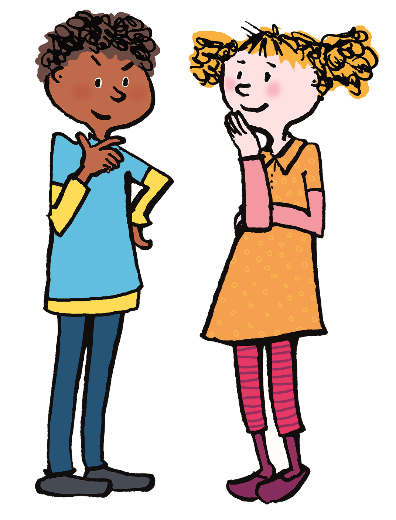 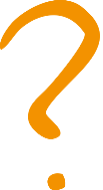 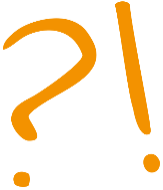 AUFGABEUntersuche, in welchen Lebensmitteln Stärke enthalten ist.VERMUTUNGIch vermute Stärke in Kartoffeln, Nudeln, Brot,...MATERIALIENSpeisestärke für die BlindprobeIod-Kaliumiodid-Lösung mit Tropfpipette oder in TropffläschchenGlasschalen (alternativ Teller, beschichtete Pappteller)TeelöffelLebensmittel stärkehaltig: Kartoffel, Banane, Brot, Gries/Mehl, Knäckebrot, Kekse, gekochte Nudeln, Cornflakes,...Lebensmittel stärkearm: Apfel, gekochtes Ei, Schinken, Käse, Gurke, Rettich, Kohlrabi, Baiser, Puderzucker,...DURCHFÜHRUNGFühre die Blindprobe durch: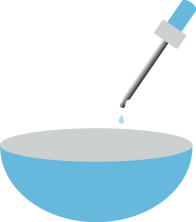 Fülle einen Teelöffel Speisestärke in ein kleines Gefäß.Gib einen Tropfen Iod-Kaliumiodid-Lösung hinzu.Beobachte die Farbveränderung.Notiere deine Beobachtung.Lege auf jede Unterlage eine kleine Menge der Lebensmittel.Gib je einen Tropfen Iod-Kaliumiodid-Lösung auf die Lebensmittelproben.Vergleiche das Ergebnis jeweils mit der Blindprobe.BEOBACHTUNGErgebnis der BlindprobeDie Probe verfärbt sich violett-schwarz.Notiere deine Beobachtung in der Tabelle.AUSWERTUNG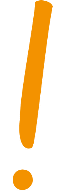 In welchen Nahrungsmitteln ist Stärke enthalten? Begründe deine Antwort.Bei Kartoffeln, Banane, Cornflakes und Nudeln zeigte sich die gleiche Verfärbung wie bei der Blindprobe. Diese Lebensmittel enthalten deshalb Stärke.Name: 	 Datum: 	 Klasse: 	Protokoll Nachweis von Stärke in LebensmittelnAUFGABEUntersuche, in welchen Lebensmitteln Stärke enthalten ist.VERMUTUNG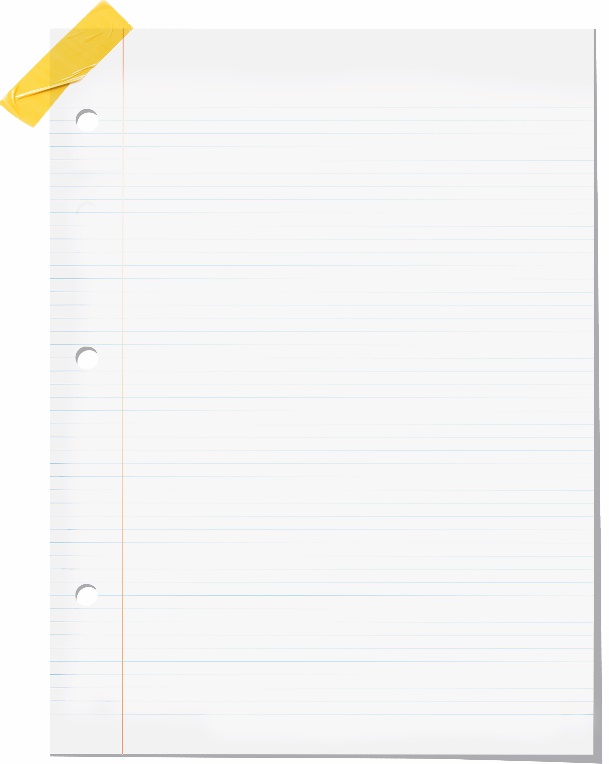 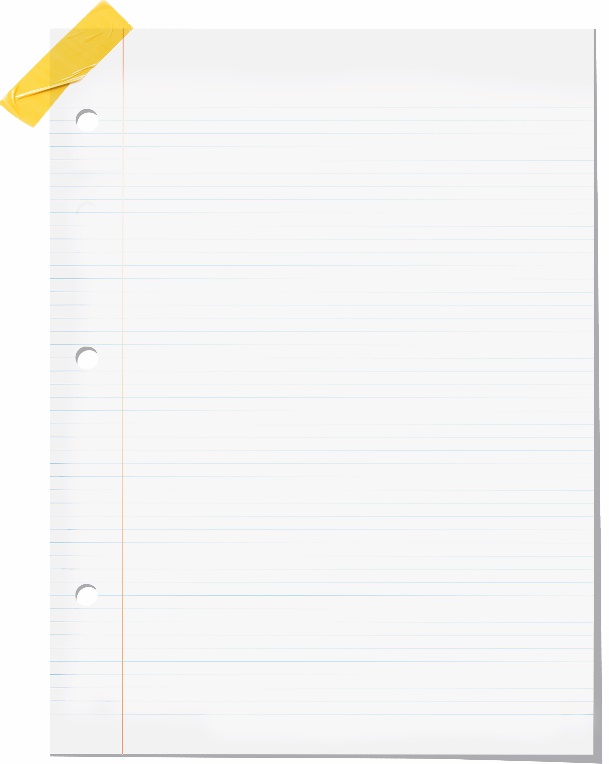 DURCHFÜHRUNGFühre die Blindprobe durch:Fülle einen Teelöffel Speisestärke in ein kleines Gefäß.Gib einen Tropfen Iod-Kaliumiodid-Lösung hinzu.Beobachte die Farbveränderung.Notiere deine Beobachtung.Lege auf jede Unterlage eine kleine Menge der Lebensmittel.Gib je einen Tropfen Iod-Kaliumiodid-Lösung auf die Lebensmittelproben.Vergleiche das Ergebnis jeweils mit der Blindprobe.BEOBACHTUNGErgebnis der BlindprobeNotiere deine Beobachtung in der Tabelle.AUSWERTUNGIn welchen Nahrungsmitteln ist Stärke enthalten? Begründe deine Antwort. Themenfeld3.7 	Körper und Gesundheit 3.7 	Körper und Gesundheit Thema	Verdauung und Ernährung - den Nährstoffen auf der Spur 	Verdauung und Ernährung - den Nährstoffen auf der Spur Basiskonzept	Konzept der Wechselwirkung	Konzept der WechselwirkungKompetenzen/ Niveaustufen2.1    	Dinge/Lebewesen beeinflussen sich         	gegenseitig2.2.1 	Beobachten2.2.2 	Planung und Durchführung         	Auswertung und ReflexionCC, DCC, DHinweis zum Versuch	Schülerversuch	SchülerversuchGeräteGeräteGeräteGeräteGeräteGeräteGeräteGeräteGeräteGeräteGeräteGeräte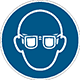 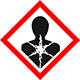 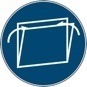 •	Glasschale (alternativ Teller)•	Petrischale•	Tropfpipette•	Glasschale (alternativ Teller)•	Petrischale•	Tropfpipette•	Glasschale (alternativ Teller)•	Petrischale•	Tropfpipette•	Glasschale (alternativ Teller)•	Petrischale•	Tropfpipette•	Glasschale (alternativ Teller)•	Petrischale•	Tropfpipette•	Glasschale (alternativ Teller)•	Petrischale•	Tropfpipette•	Glasschale (alternativ Teller)•	Petrischale•	Tropfpipette•	Glasschale (alternativ Teller)•	Petrischale•	Tropfpipette•	Glasschale (alternativ Teller)•	Petrischale•	Tropfpipette•	Glasschale (alternativ Teller)•	Petrischale•	Tropfpipette•	Glasschale (alternativ Teller)•	Petrischale•	Tropfpipette•	Glasschale (alternativ Teller)•	Petrischale•	TropfpipetteVersuchsdurchführungVersuchsdurchführungVersuchsdurchführungVersuchsdurchführungVersuchsdurchführungVersuchsdurchführungVersuchsdurchführungVersuchsdurchführungVersuchsdurchführungVersuchsdurchführungVersuchsdurchführungVersuchsdurchführungVersuchsdurchführungVersuchsdurchführungVersuchsdurchführungVersuchsdurchführungVersuchsdurchführungVersuchsdurchführungBlindprobe: Einen Tropfen Lugolsche-Lösung (Jod-Kaliumiodid-Lösung) auf Mehl geben.Untersuchung: Je einen Tropfen Lugolsche-Lösung (Jod-Kaliumiodid-Lösung) auf verschiedene Lebensmittel geben.Blindprobe: Einen Tropfen Lugolsche-Lösung (Jod-Kaliumiodid-Lösung) auf Mehl geben.Untersuchung: Je einen Tropfen Lugolsche-Lösung (Jod-Kaliumiodid-Lösung) auf verschiedene Lebensmittel geben.Blindprobe: Einen Tropfen Lugolsche-Lösung (Jod-Kaliumiodid-Lösung) auf Mehl geben.Untersuchung: Je einen Tropfen Lugolsche-Lösung (Jod-Kaliumiodid-Lösung) auf verschiedene Lebensmittel geben.Blindprobe: Einen Tropfen Lugolsche-Lösung (Jod-Kaliumiodid-Lösung) auf Mehl geben.Untersuchung: Je einen Tropfen Lugolsche-Lösung (Jod-Kaliumiodid-Lösung) auf verschiedene Lebensmittel geben.Blindprobe: Einen Tropfen Lugolsche-Lösung (Jod-Kaliumiodid-Lösung) auf Mehl geben.Untersuchung: Je einen Tropfen Lugolsche-Lösung (Jod-Kaliumiodid-Lösung) auf verschiedene Lebensmittel geben.Blindprobe: Einen Tropfen Lugolsche-Lösung (Jod-Kaliumiodid-Lösung) auf Mehl geben.Untersuchung: Je einen Tropfen Lugolsche-Lösung (Jod-Kaliumiodid-Lösung) auf verschiedene Lebensmittel geben.Blindprobe: Einen Tropfen Lugolsche-Lösung (Jod-Kaliumiodid-Lösung) auf Mehl geben.Untersuchung: Je einen Tropfen Lugolsche-Lösung (Jod-Kaliumiodid-Lösung) auf verschiedene Lebensmittel geben.Blindprobe: Einen Tropfen Lugolsche-Lösung (Jod-Kaliumiodid-Lösung) auf Mehl geben.Untersuchung: Je einen Tropfen Lugolsche-Lösung (Jod-Kaliumiodid-Lösung) auf verschiedene Lebensmittel geben.Blindprobe: Einen Tropfen Lugolsche-Lösung (Jod-Kaliumiodid-Lösung) auf Mehl geben.Untersuchung: Je einen Tropfen Lugolsche-Lösung (Jod-Kaliumiodid-Lösung) auf verschiedene Lebensmittel geben.Blindprobe: Einen Tropfen Lugolsche-Lösung (Jod-Kaliumiodid-Lösung) auf Mehl geben.Untersuchung: Je einen Tropfen Lugolsche-Lösung (Jod-Kaliumiodid-Lösung) auf verschiedene Lebensmittel geben.Blindprobe: Einen Tropfen Lugolsche-Lösung (Jod-Kaliumiodid-Lösung) auf Mehl geben.Untersuchung: Je einen Tropfen Lugolsche-Lösung (Jod-Kaliumiodid-Lösung) auf verschiedene Lebensmittel geben.Blindprobe: Einen Tropfen Lugolsche-Lösung (Jod-Kaliumiodid-Lösung) auf Mehl geben.Untersuchung: Je einen Tropfen Lugolsche-Lösung (Jod-Kaliumiodid-Lösung) auf verschiedene Lebensmittel geben.Blindprobe: Einen Tropfen Lugolsche-Lösung (Jod-Kaliumiodid-Lösung) auf Mehl geben.Untersuchung: Je einen Tropfen Lugolsche-Lösung (Jod-Kaliumiodid-Lösung) auf verschiedene Lebensmittel geben.Blindprobe: Einen Tropfen Lugolsche-Lösung (Jod-Kaliumiodid-Lösung) auf Mehl geben.Untersuchung: Je einen Tropfen Lugolsche-Lösung (Jod-Kaliumiodid-Lösung) auf verschiedene Lebensmittel geben.Blindprobe: Einen Tropfen Lugolsche-Lösung (Jod-Kaliumiodid-Lösung) auf Mehl geben.Untersuchung: Je einen Tropfen Lugolsche-Lösung (Jod-Kaliumiodid-Lösung) auf verschiedene Lebensmittel geben.Blindprobe: Einen Tropfen Lugolsche-Lösung (Jod-Kaliumiodid-Lösung) auf Mehl geben.Untersuchung: Je einen Tropfen Lugolsche-Lösung (Jod-Kaliumiodid-Lösung) auf verschiedene Lebensmittel geben.Blindprobe: Einen Tropfen Lugolsche-Lösung (Jod-Kaliumiodid-Lösung) auf Mehl geben.Untersuchung: Je einen Tropfen Lugolsche-Lösung (Jod-Kaliumiodid-Lösung) auf verschiedene Lebensmittel geben.Blindprobe: Einen Tropfen Lugolsche-Lösung (Jod-Kaliumiodid-Lösung) auf Mehl geben.Untersuchung: Je einen Tropfen Lugolsche-Lösung (Jod-Kaliumiodid-Lösung) auf verschiedene Lebensmittel geben.Gefährdungen durchGefährdungen durchGefährdungen durchGefährdungen durchGefährdungen durchGefährdungen durchGefährdungen durchGefährdungen durchGefährdungen durchGefährdungen durchGefährdungen durchGefährdungen durchGefährdungen durchGefährdungen durchGefährdungen durchGefährdungen durchGefährdungen durchGefährdungen durchStoffliche EigenschaftenStoffliche EigenschaftenStoffliche EigenschaftenStoffliche EigenschaftenStoffliche Eigenschaftenvorhandenvorhandenvorhandenvorhandenweitere Gefährdungenweitere Gefährdungenweitere Gefährdungenweitere Gefährdungenweitere Gefährdungenweitere Gefährdungenweitere Gefährdungenweitere Gefährdungenweitere GefährdungenKMR-Stoff 1A/KMR-Stoff 1A/KMR-Stoff 1A/KMR-Stoff 1A/KMR-Stoff 1A/ weitere Gefährdungen und Hinweise weitere Gefährdungen und Hinweise weitere Gefährdungen und Hinweise weitere Gefährdungen und Hinweise weitere Gefährdungen und Hinweise weitere Gefährdungen und Hinweise weitere Gefährdungen und Hinweise weitere Gefährdungen und Hinweise weitere Gefährdungen und Hinweisedurch Einatmendurch Einatmendurch Einatmendurch Einatmendurch Einatmen weitere Gefährdungen und Hinweise weitere Gefährdungen und Hinweise weitere Gefährdungen und Hinweise weitere Gefährdungen und Hinweise weitere Gefährdungen und Hinweise weitere Gefährdungen und Hinweise weitere Gefährdungen und Hinweise weitere Gefährdungen und Hinweise weitere Gefährdungen und Hinweisedurch Hautkontaktdurch Hautkontaktdurch Hautkontaktdurch Hautkontaktdurch Hautkontakt weitere Gefährdungen und Hinweise weitere Gefährdungen und Hinweise weitere Gefährdungen und Hinweise weitere Gefährdungen und Hinweise weitere Gefährdungen und Hinweise weitere Gefährdungen und Hinweise weitere Gefährdungen und Hinweise weitere Gefährdungen und Hinweise weitere Gefährdungen und Hinweisedurch Augenkontaktdurch Augenkontaktdurch Augenkontaktdurch Augenkontaktdurch Augenkontakt weitere Gefährdungen und Hinweise weitere Gefährdungen und Hinweise weitere Gefährdungen und Hinweise weitere Gefährdungen und Hinweise weitere Gefährdungen und Hinweise weitere Gefährdungen und Hinweise weitere Gefährdungen und Hinweise weitere Gefährdungen und Hinweise weitere Gefährdungen und HinweiseBrandgefahrBrandgefahrBrandgefahrBrandgefahrBrandgefahr weitere Gefährdungen und Hinweise weitere Gefährdungen und Hinweise weitere Gefährdungen und Hinweise weitere Gefährdungen und Hinweise weitere Gefährdungen und Hinweise weitere Gefährdungen und Hinweise weitere Gefährdungen und Hinweise weitere Gefährdungen und Hinweise weitere Gefährdungen und HinweiseExplosionsgefahrExplosionsgefahrExplosionsgefahrExplosionsgefahrExplosionsgefahr weitere Gefährdungen und Hinweise weitere Gefährdungen und Hinweise weitere Gefährdungen und Hinweise weitere Gefährdungen und Hinweise weitere Gefährdungen und Hinweise weitere Gefährdungen und Hinweise weitere Gefährdungen und Hinweise weitere Gefährdungen und Hinweise weitere Gefährdungen und Hinweiseweitere Gefahrenweitere Gefahrenweitere Gefahrenweitere Gefahrenweitere Gefahren weitere Gefährdungen und Hinweise weitere Gefährdungen und Hinweise weitere Gefährdungen und Hinweise weitere Gefährdungen und Hinweise weitere Gefährdungen und Hinweise weitere Gefährdungen und Hinweise weitere Gefährdungen und Hinweise weitere Gefährdungen und Hinweise weitere Gefährdungen und HinweiseSchutzmaßnahmenSchutzmaßnahmenSchutzmaßnahmenSchutzmaßnahmenSchutzmaßnahmenSchutzmaßnahmenSchutzmaßnahmenSchutzmaßnahmenSchutzmaßnahmenSchutzmaßnahmenSchutzmaßnahmenSchutzmaßnahmenSchutzmaßnahmenSchutzmaßnahmenSchutzmaßnahmenSchutzmaßnahmenSchutzmaßnahmenSchutzmaßnahmenBau-, Ausrüstung, Einrichtung und organisatorische Maßnahmen vgl. RISU III-2.4.4 und 
III-2.4.5Bau-, Ausrüstung, Einrichtung und organisatorische Maßnahmen vgl. RISU III-2.4.4 und 
III-2.4.5SchutzbrilleSchutzbrille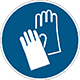 Schutzhand-schuheSchutzhand-schuheAbzugAbzugLüftungsmaß-nahmenLüftungsmaß-nahmenLüftungsmaß-nahmengeschlos-senes Systemgeschlos-senes Systemgeschlos-senes System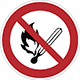 Brand-schutzmaß-nahmenBrand-schutzmaß-nahmenWeitere Schutzmaß-nahmenWeitere Schutzmaß-nahmenChemikalienChemikalienChemikalienChemikalienChemikalienChemikalienChemikalienChemikalienChemikalienChemikalienChemikalienChemikalienChemikalienChemikalienChemikalienChemikalienChemikalienChemikalienStoffbe-zeichnung
AnmerkungAnmerkungSignalwortSignalwortSignalwortSignalwortPikto-grammPikto-grammPikto-grammH-SatzH-SatzH-SatzP-SatzP-SatzTätigkeitTätigkeitTypLugolsche-Lösung-132AchtungAchtungAchtungAchtungH373H373H373P260P314P260P314S4KS4KEduktSicherheitshinweise
Sicherheitshinweise
Sicherheitshinweise
Sicherheitshinweise
Sicherheitshinweise
Persönliche Schutzausrüstung
Persönliche Schutzausrüstung
Persönliche Schutzausrüstung
Persönliche Schutzausrüstung
Persönliche Schutzausrüstung
Eine Gestellschutzbrille ist zu tragen.Eine Gestellschutzbrille ist zu tragen.Eine Gestellschutzbrille ist zu tragen.Weitere persönliche Schutzausrüstung:Die Verwendung einer Gestellschutzbrille für Kinder (Kinderschutzbrille) ist zu verwenden.Weitere persönliche Schutzausrüstung:Die Verwendung einer Gestellschutzbrille für Kinder (Kinderschutzbrille) ist zu verwenden.Verhalten im Gefahrfall
Verhalten im Gefahrfall
Verhalten im Gefahrfall
Verhalten im Gefahrfall
Verhalten im Gefahrfall
Keine besonderne über die allgemeinen Maßnahmen zur Gefahrenabwehr hinausgehenden Maßnahmen nötig. Keine besonderne über die allgemeinen Maßnahmen zur Gefahrenabwehr hinausgehenden Maßnahmen nötig. Keine besonderne über die allgemeinen Maßnahmen zur Gefahrenabwehr hinausgehenden Maßnahmen nötig. Keine besonderne über die allgemeinen Maßnahmen zur Gefahrenabwehr hinausgehenden Maßnahmen nötig. Keine besonderne über die allgemeinen Maßnahmen zur Gefahrenabwehr hinausgehenden Maßnahmen nötig. Substitution
Substitution
Substitution
Substitution
Substitution
Substitution von Gefahrstoffen, Verwendungsformen und –verfahren wurden geprüft. Der Versuch ist zur Vermittlung wesentlicher Lerninhalte nicht verzichtbar und kann unter Einhaltung der in der Versuchsvorschrift genannten Einschränkungen und mit den dort genannten Schutzmaßnahmen durchgeführt werden. Gefährliche Stoffeigenschaften oder andere Gefährdungen, die eine Durchführung durch Schüler/innen oder Lehrkräfte grundsätzlich ausschließen würden, sind nicht bekannt. Die Stoffliste der DGUV – Information 213-098 in degintu.dguv.de wurde berücksichtigt.Substitution von Gefahrstoffen, Verwendungsformen und –verfahren wurden geprüft. Der Versuch ist zur Vermittlung wesentlicher Lerninhalte nicht verzichtbar und kann unter Einhaltung der in der Versuchsvorschrift genannten Einschränkungen und mit den dort genannten Schutzmaßnahmen durchgeführt werden. Gefährliche Stoffeigenschaften oder andere Gefährdungen, die eine Durchführung durch Schüler/innen oder Lehrkräfte grundsätzlich ausschließen würden, sind nicht bekannt. Die Stoffliste der DGUV – Information 213-098 in degintu.dguv.de wurde berücksichtigt.Substitution von Gefahrstoffen, Verwendungsformen und –verfahren wurden geprüft. Der Versuch ist zur Vermittlung wesentlicher Lerninhalte nicht verzichtbar und kann unter Einhaltung der in der Versuchsvorschrift genannten Einschränkungen und mit den dort genannten Schutzmaßnahmen durchgeführt werden. Gefährliche Stoffeigenschaften oder andere Gefährdungen, die eine Durchführung durch Schüler/innen oder Lehrkräfte grundsätzlich ausschließen würden, sind nicht bekannt. Die Stoffliste der DGUV – Information 213-098 in degintu.dguv.de wurde berücksichtigt.Substitution von Gefahrstoffen, Verwendungsformen und –verfahren wurden geprüft. Der Versuch ist zur Vermittlung wesentlicher Lerninhalte nicht verzichtbar und kann unter Einhaltung der in der Versuchsvorschrift genannten Einschränkungen und mit den dort genannten Schutzmaßnahmen durchgeführt werden. Gefährliche Stoffeigenschaften oder andere Gefährdungen, die eine Durchführung durch Schüler/innen oder Lehrkräfte grundsätzlich ausschließen würden, sind nicht bekannt. Die Stoffliste der DGUV – Information 213-098 in degintu.dguv.de wurde berücksichtigt.Substitution von Gefahrstoffen, Verwendungsformen und –verfahren wurden geprüft. Der Versuch ist zur Vermittlung wesentlicher Lerninhalte nicht verzichtbar und kann unter Einhaltung der in der Versuchsvorschrift genannten Einschränkungen und mit den dort genannten Schutzmaßnahmen durchgeführt werden. Gefährliche Stoffeigenschaften oder andere Gefährdungen, die eine Durchführung durch Schüler/innen oder Lehrkräfte grundsätzlich ausschließen würden, sind nicht bekannt. Die Stoffliste der DGUV – Information 213-098 in degintu.dguv.de wurde berücksichtigt.LiteraturLiteraturLiteraturLiteraturVersuch wird im folgenden Raum durchgeführt
Erstellt für www.desy.de/nawiErstellt für www.desy.de/nawiErstellt für www.desy.de/nawiErstellt für www.desy.de/nawiWeitere Anmerkungen zum Versuch
Weitere Anmerkungen zum Versuch
Weitere Anmerkungen zum Versuch
Weitere Anmerkungen zum Versuch
Weitere Anmerkungen zum Versuch
keine Angabenkeine Angabenkeine Angabenkeine Angabenkeine AngabenDatum:Unterschrift:Unterschrift:Unterschrift:erstellt am 06.08.19 für DESY in ZeuthenLebensmittel …… verfärbt sich: +… verfärbt sich nicht: -Gurke-Kartoffel+Puderzucker-Banane+Schinken-gekochtes Ei-Cornflakes+gekochte Nudeln+Lebensmittel …… verfärbt sich: +… verfärbt sich nicht: -